ALLA DIRIGENTE SCOLASTICA e DSGADELL’ISTITUTO COMPRENSIVO STATALE “G.LEVA”DI TRAVEDONA MONATE (VA)OGGETTO: RESTITUZIONE BENE CEDUTO IN COMODATO D'USO per DIDATTICA A DISTANZAIl/ la Sottoscritto/a …………………………………………………………………………………………..……, residente a ……………………………………………………………………………..…………………,  genitore/tutore de…….. alunn…..: ……………………………………..……………………… della classe ………….  scuola …………………………. …………………………..……………………………………..………………….…… della classe ………….  scuola …………………………. …………………………..……………………………………..………………….…… della classe ………….  scuola …………………………. …………………………..Con riferimento al contratto di comodato d’uso di n. 1 PC per la didattica a distanza del/degli alunno/i sopra indicati, Prot. n. …………………… del …………………………………..RESTITUISCE  IL SEGUENTE COMPUTER – NOTEBOOK _______________________________________________________________________________________CONTENUTO NELLA STESSA CONFEZIONE IN CUI GLI E’ STATO CONSEGNATO, DICHIARANDO CHE LO STESSO ⃝   E’ STATO UTILIZZATO CON CURA ED E’ FUNZIONAMENTE. ⃝   E’ FUNZIONAMETE MA E' STATO RIPARATO DA UN TECNICO INFORMATICO PERCHE' PRESENTAVA I SEGUENTI PLOBLEMI: ............................................................................................................................................................................................................................................................................................................................ Data ………………………………………….			Firma …………………………………………………………………..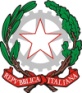 ISTITUTO COMPRENSIVO G.LEVA DI TRAVEDONA MONATESI ATTESTA CHE IL BENE RESTITUITO○         E’ COMPLETO DI CUSTODIA E CAVI○      E’ MANCANTE DI …………………………………………………………………………………………………………….………………..○         E’ FUNZIONANTE○         NON E’ FUNZIONANTE in quanto presenta i seguenti problemi ………………………………………………………….             ……………………………………………………………………………………………………………………………………………………………Travedona Monate, ………………………………..                 IL TECNICO INFORMATICO    	IL DIRETTORE S.G.A.